St. Joseph’s College (Autonomous), Bangalore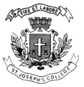 SPECIAL SUPPLEMENTARY EXAMINATION: MAY 2017B.Sc Computer SCIENCE: VI SemesterCS 6112: Computer NetworksTime 3Hrs						 		Max Marks 100ATTACH THE QUESTION PAPER WITH THE ANSWER SCRIPTThis paper contains 2 printed pages and 3 partsPART-AAnswer all TEN questions						    3 x10 = 30What is a network? Mention the different categories of networks.Define Modulation.Define Circuit Switching network.What are the advantages and disadvantages of optical fiber?What are the differences between network layer delivery and transport layer delivery?What is a LAN? How is it different from WAN?Write any three Quality Of Service parameters of Transport Layer.Give any three differences between radio wave and micro wave.Explain briefly about routers.What is peer to peer networks?PART-BAnswer any FIVE questions						      8 x5 = 40          Expand and explain CSMA/CD.Explain the working principle of twisted pair cable.How is TCP/IP reference model different from OSI model?Differentiate between broad band and base band cable.Explain error detection and error correction techniques.Explain the following termsHubs, Switches Bridges.What is packet switching network? Explain the structure of a packePART-CAnswer any THREE questions						    10 x3 = 30What is topology? Explain ring, star and mesh topology.Explain in detail the various transmission modes.Explain the working of OSI model.Explain Sliding Window Protocol with a diagram.Write short notes on:E-MailIP Address